CORRIERE MERCANTILE              25 aprile 2001Il Consorzio Sportivo Pianacci ha messo gli spazi 
a disposizione dei cittadini di religione musulmanaDue sale di preghiera islamiche 
al CepIl progetto prevede anche proiezione di filmati 
in lingua araba e corsi per bambiniIl Cep apre le porte alla comunità araba. Il Consorzio sportivo Pianacci, uno dei centri di maggiore aggregazione del quartiere collinare alle spalle di Voltri, ha messo a disposizione ai cittadini di origine araba due sale, la prima nella propria sede in via della Benedicta, la seconda nella ex scuola di via Salvemini. Gli spazi saranno adibiti a luogo di culto, di alfabetizzazione e socializzazione.Il progetto prende spunto dai contatti tra Carlo Besana, presidente del consorzio Pianacci, e Omar Taiebi, portavoce della comunità marocchina del quartiere. “Taiebi ci aveva chiesto un luogo nel quale aggregare i membri della comunità araba del quartiere - ha detto Besana - Fatto questo, essi avrebbero quindi potuto proporsi al resto dei residenti del Cep”. Detto fatto. E' stato messo a punto un progetto basato su una serie di linee guida. “In primo luogo - ha precisato il presidente del consorzio sportivo - il salone nella nostra sede sarà messo a disposizione quattro volte la settimana per attività ricreative di diversa natura, dalla semplice socializzazione alle feste di famiglia e così via. Quindi, presso la biblioteca "Firpo", nell'ambito di una collaborazione che abbiamo già avviato, si può "creare" una sezione composta da riviste, fumetti, libri in lingua araba”. Il progetto prevede inoltre proiezione di filmati in lingua araba e, nella ex scuola di via Salvemini che già ospita, tra gli altri, il Circolo Zenit, è stato identificato un locale libero che sarà destinato alle attività di culto e ad una prima sperimentazione di corsi di lingua araba per bambini. “Inoltre - ha continuato Besana - presso la nostra postazione Internet è prevista l'installazione di una webcam che consentirà di mettere in contatto periodicamente i cittadini di origine marocchina residenti nel quartiere con persone residenti in Marocco». L'intero progetto è volto a creare una più facile e armonica integrazione nel quartiere e nella città di una comunità formata da migliaia di persone, e che al Cep conta almeno trenta bambini.”Tutte le forze esistenti nel quartiere - ha concluso Carlo Besana - noi, la Biblioteca, il gruppo di animazione della Parrocchia, la Circoscrizione, il Circolo Zenit, oltre alla scuola Quasimodo, che si è già resa disponibile ad ospitare, in aula dedicata, i corsi di lingua araba per bambini qualora il loro numero lo rendesse necessario, hanno dato la propria disponibilità a partecipare al progetto”.In occasione della Festa della Donna 2001, ad Omar Taiebi sono state consegnate da parte del Presidente della Circoscrizione VII Ponente Franco Maggi le chiavi del locale ubicato presso il centro di via Salvemini destinato alle attività di culto e di alfabetizzazione della comunità araba.E primo tassello di un progetto che sta già concretamente prendendo forma.f.r.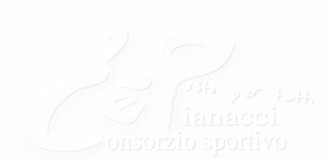 